РЕШЕНИЕ2 февраля 2024 года	            №86/2-5с. Верхние ТатышлыО плане обучения членов участковых избирательных комиссий муниципального района Татышлинский район Республики Башкортостан по вопросам подготовки и проведении выборов Президента Российской Федерации 15-17 марта 2024 годаВ соответствии с пунктом 9 статьи 26 Федерального закона «Об основных гарантиях избирательных прав и права на участие в референдуме граждан Российской Федерации» в целях подготовки и проведения выборов Президента Российской Федерации на территории Республики Башкортостан» территориальная избирательная комиссия муниципального района Татышлинский район Республики Башкортостан решила:Утвердить план обучения председателей и секретарей участковых избирательных комиссий муниципального района Татышлинский район Республики Башкортостан по вопросам подготовки и проведении выборов Президента Российской Федерации 15-17 марта 2024 года (приложение 1)Выписки с настоящего решения направить в участковые избирательные комиссии муниципального района Татышлинский район Республики Башкортостан.Контроль за ходом исполнения настоящего решения возложить на председателя территориальной избирательной комиссии муниципального района Татышлинский район Республики Башкортостан Муфтахова Р.Р.Председатель:								Р.Р. МуфтаховСекретарь:									Р.М. МухаметшинПриложение 1к решению территориальной избирательной комиссии МР Татышлинский район от 2.02.2024г. №86/2-5Планобучения председателей и секретарей участковых избирательных комиссий муниципального района Татышлинский район Республики Башкортостан по вопросам подготовки и проведении выборов Президента Российской Федерации 15-17 марта 2024 годаОбучение проводится групповое разделенное по трем зонамПриглашаются: председатели и секретари УИКСекретарь ТИК										Р.М. Мухаметшинтерриториальная избирательная комиссия МУНИЦИПАЛЬНОГО района ТАТЫШЛИНСКИЙ РАйОН республики башкортостан 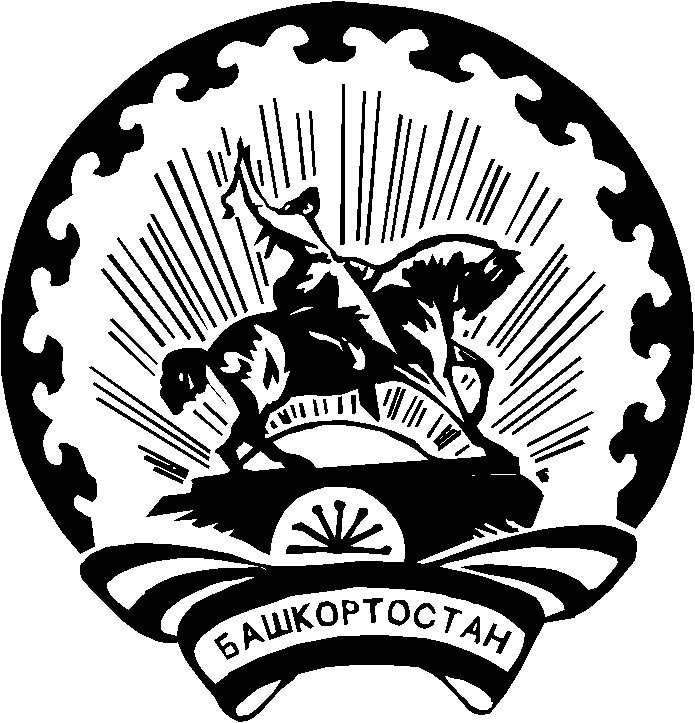 БАШҠОРТОСТАН РЕСПУБЛИКАҺЫ Тәтешле РАЙОНЫ муниципаль РАЙОНЫНЫҢ ТЕРРИТОРИАЛЬ ҺАЙЛАУ КОМИССИЯҺЫ Номер УИК или номера УИК, если обучение групповое, дата, время и адрес места проведенияНомер УИК или номера УИК, если обучение групповое, дата, время и адрес места проведенияНомер УИК или номера УИК, если обучение групповое, дата, время и адрес места проведенияТемы обученияТемы обученияФИО обучающего Должность или статус ведущего обучение Должность или статус ведущего обучение 1 зона: 2912, 2914, 2915, 2916, 2917, 2918, 2919, 2920, 2921, 2922, 2923, 2924, 2925, 2926, 2927, 2928Дата проведения: 12.02.2024г. в 10.00 час.Место проведения: Сельский дом культуры с. Старый Курдым.2 зона: 2930, 2931, 2932, 2933, 2934, 2935, 2936, 2938, 2939, 2941, 2942, 2943, 2944Дата проведения: 13.02.2024г. в 11.00 час.Место проведения: Сельский дом культуры с. Аксаитово. 3 зона: 2945, 2946, 2947, 2948, 2949, 2950, 2951, 2952, 2953, 2954, 2955, 2956, 2957, 2958, 2959, 2960, 2961, 2962Дата проведения: 14.02.2024г. в 14.00 час.Место проведения: Сельский дом культуры с. Нижнебалтачево1 зона: 2912, 2914, 2915, 2916, 2917, 2918, 2919, 2920, 2921, 2922, 2923, 2924, 2925, 2926, 2927, 2928Дата проведения: 12.02.2024г. в 10.00 час.Место проведения: Сельский дом культуры с. Старый Курдым.2 зона: 2930, 2931, 2932, 2933, 2934, 2935, 2936, 2938, 2939, 2941, 2942, 2943, 2944Дата проведения: 13.02.2024г. в 11.00 час.Место проведения: Сельский дом культуры с. Аксаитово. 3 зона: 2945, 2946, 2947, 2948, 2949, 2950, 2951, 2952, 2953, 2954, 2955, 2956, 2957, 2958, 2959, 2960, 2961, 2962Дата проведения: 14.02.2024г. в 14.00 час.Место проведения: Сельский дом культуры с. Нижнебалтачево1 зона: 2912, 2914, 2915, 2916, 2917, 2918, 2919, 2920, 2921, 2922, 2923, 2924, 2925, 2926, 2927, 2928Дата проведения: 12.02.2024г. в 10.00 час.Место проведения: Сельский дом культуры с. Старый Курдым.2 зона: 2930, 2931, 2932, 2933, 2934, 2935, 2936, 2938, 2939, 2941, 2942, 2943, 2944Дата проведения: 13.02.2024г. в 11.00 час.Место проведения: Сельский дом культуры с. Аксаитово. 3 зона: 2945, 2946, 2947, 2948, 2949, 2950, 2951, 2952, 2953, 2954, 2955, 2956, 2957, 2958, 2959, 2960, 2961, 2962Дата проведения: 14.02.2024г. в 14.00 час.Место проведения: Сельский дом культуры с. НижнебалтачевоЗаконодательство Российской Федерации о выборах. Положение УИК в системе избирательных комиссий. Применение механизма “Мобильный избиратель”. Информирование избирателей, применение проекта “Информ УИК”Законодательство Российской Федерации о выборах. Положение УИК в системе избирательных комиссий. Применение механизма “Мобильный избиратель”. Информирование избирателей, применение проекта “Информ УИК”Муфтахов Рустам Расимович,Председатель ТИКПредседатель ТИК1 зона: 2912, 2914, 2915, 2916, 2917, 2918, 2919, 2920, 2921, 2922, 2923, 2924, 2925, 2926, 2927, 2928Дата проведения: 12.02.2024г. в 10.00 час.Место проведения: Сельский дом культуры с. Старый Курдым.2 зона: 2930, 2931, 2932, 2933, 2934, 2935, 2936, 2938, 2939, 2941, 2942, 2943, 2944Дата проведения: 13.02.2024г. в 11.00 час.Место проведения: Сельский дом культуры с. Аксаитово. 3 зона: 2945, 2946, 2947, 2948, 2949, 2950, 2951, 2952, 2953, 2954, 2955, 2956, 2957, 2958, 2959, 2960, 2961, 2962Дата проведения: 14.02.2024г. в 14.00 час.Место проведения: Сельский дом культуры с. Нижнебалтачево1 зона: 2912, 2914, 2915, 2916, 2917, 2918, 2919, 2920, 2921, 2922, 2923, 2924, 2925, 2926, 2927, 2928Дата проведения: 12.02.2024г. в 10.00 час.Место проведения: Сельский дом культуры с. Старый Курдым.2 зона: 2930, 2931, 2932, 2933, 2934, 2935, 2936, 2938, 2939, 2941, 2942, 2943, 2944Дата проведения: 13.02.2024г. в 11.00 час.Место проведения: Сельский дом культуры с. Аксаитово. 3 зона: 2945, 2946, 2947, 2948, 2949, 2950, 2951, 2952, 2953, 2954, 2955, 2956, 2957, 2958, 2959, 2960, 2961, 2962Дата проведения: 14.02.2024г. в 14.00 час.Место проведения: Сельский дом культуры с. Нижнебалтачево1 зона: 2912, 2914, 2915, 2916, 2917, 2918, 2919, 2920, 2921, 2922, 2923, 2924, 2925, 2926, 2927, 2928Дата проведения: 12.02.2024г. в 10.00 час.Место проведения: Сельский дом культуры с. Старый Курдым.2 зона: 2930, 2931, 2932, 2933, 2934, 2935, 2936, 2938, 2939, 2941, 2942, 2943, 2944Дата проведения: 13.02.2024г. в 11.00 час.Место проведения: Сельский дом культуры с. Аксаитово. 3 зона: 2945, 2946, 2947, 2948, 2949, 2950, 2951, 2952, 2953, 2954, 2955, 2956, 2957, 2958, 2959, 2960, 2961, 2962Дата проведения: 14.02.2024г. в 14.00 час.Место проведения: Сельский дом культуры с. НижнебалтачевоРабота УИК с момента начала осуществления избирательных действий до дня, предшествующего дню (первому дню) голосования. Работа УИК в день (дни) голосования. Работа УИК в день, предшествующий дню (первому дню) голосования. Подсчет голосов избирателей, составление протокола УИК об итогах голосования, итоговое заседание УИК, выдача копий протокола УИК об итогах голосования, представление протокола УИК об итогах голосования и иной избирательной документации в ТИКРабота УИК с момента начала осуществления избирательных действий до дня, предшествующего дню (первому дню) голосования. Работа УИК в день (дни) голосования. Работа УИК в день, предшествующий дню (первому дню) голосования. Подсчет голосов избирателей, составление протокола УИК об итогах голосования, итоговое заседание УИК, выдача копий протокола УИК об итогах голосования, представление протокола УИК об итогах голосования и иной избирательной документации в ТИКАхметов Руслан Маулитьяновичзаместитель председателя ТИКзаместитель председателя ТИК1 зона: 2912, 2914, 2915, 2916, 2917, 2918, 2919, 2920, 2921, 2922, 2923, 2924, 2925, 2926, 2927, 2928Дата проведения: 12.02.2024г. в 10.00 час.Место проведения: Сельский дом культуры с. Старый Курдым.2 зона: 2930, 2931, 2932, 2933, 2934, 2935, 2936, 2938, 2939, 2941, 2942, 2943, 2944Дата проведения: 13.02.2024г. в 11.00 час.Место проведения: Сельский дом культуры с. Аксаитово. 3 зона: 2945, 2946, 2947, 2948, 2949, 2950, 2951, 2952, 2953, 2954, 2955, 2956, 2957, 2958, 2959, 2960, 2961, 2962Дата проведения: 14.02.2024г. в 14.00 час.Место проведения: Сельский дом культуры с. Нижнебалтачево1 зона: 2912, 2914, 2915, 2916, 2917, 2918, 2919, 2920, 2921, 2922, 2923, 2924, 2925, 2926, 2927, 2928Дата проведения: 12.02.2024г. в 10.00 час.Место проведения: Сельский дом культуры с. Старый Курдым.2 зона: 2930, 2931, 2932, 2933, 2934, 2935, 2936, 2938, 2939, 2941, 2942, 2943, 2944Дата проведения: 13.02.2024г. в 11.00 час.Место проведения: Сельский дом культуры с. Аксаитово. 3 зона: 2945, 2946, 2947, 2948, 2949, 2950, 2951, 2952, 2953, 2954, 2955, 2956, 2957, 2958, 2959, 2960, 2961, 2962Дата проведения: 14.02.2024г. в 14.00 час.Место проведения: Сельский дом культуры с. Нижнебалтачево1 зона: 2912, 2914, 2915, 2916, 2917, 2918, 2919, 2920, 2921, 2922, 2923, 2924, 2925, 2926, 2927, 2928Дата проведения: 12.02.2024г. в 10.00 час.Место проведения: Сельский дом культуры с. Старый Курдым.2 зона: 2930, 2931, 2932, 2933, 2934, 2935, 2936, 2938, 2939, 2941, 2942, 2943, 2944Дата проведения: 13.02.2024г. в 11.00 час.Место проведения: Сельский дом культуры с. Аксаитово. 3 зона: 2945, 2946, 2947, 2948, 2949, 2950, 2951, 2952, 2953, 2954, 2955, 2956, 2957, 2958, 2959, 2960, 2961, 2962Дата проведения: 14.02.2024г. в 14.00 час.Место проведения: Сельский дом культуры с. НижнебалтачевоОрганизация и планирование деятельности УИК. Делопроизводство в УИК. Основные избирательные документы, составляемые УИК. Управление конфликтами. Работа с жалобами. Юридическая ответственность за нарушения законодательства Российской Федерации о выборахОрганизация и планирование деятельности УИК. Делопроизводство в УИК. Основные избирательные документы, составляемые УИК. Управление конфликтами. Работа с жалобами. Юридическая ответственность за нарушения законодательства Российской Федерации о выборахМухаметшин Радик МавлявиевичСекретарь ТИКСекретарь ТИК1 зона: 2912, 2914, 2915, 2916, 2917, 2918, 2919, 2920, 2921, 2922, 2923, 2924, 2925, 2926, 2927, 2928Дата проведения: 12.02.2024г. в 10.00 час.Место проведения: Сельский дом культуры с. Старый Курдым.2 зона: 2930, 2931, 2932, 2933, 2934, 2935, 2936, 2938, 2939, 2941, 2942, 2943, 2944Дата проведения: 13.02.2024г. в 11.00 час.Место проведения: Сельский дом культуры с. Аксаитово. 3 зона: 2945, 2946, 2947, 2948, 2949, 2950, 2951, 2952, 2953, 2954, 2955, 2956, 2957, 2958, 2959, 2960, 2961, 2962Дата проведения: 14.02.2024г. в 14.00 час.Место проведения: Сельский дом культуры с. Нижнебалтачево1 зона: 2912, 2914, 2915, 2916, 2917, 2918, 2919, 2920, 2921, 2922, 2923, 2924, 2925, 2926, 2927, 2928Дата проведения: 12.02.2024г. в 10.00 час.Место проведения: Сельский дом культуры с. Старый Курдым.2 зона: 2930, 2931, 2932, 2933, 2934, 2935, 2936, 2938, 2939, 2941, 2942, 2943, 2944Дата проведения: 13.02.2024г. в 11.00 час.Место проведения: Сельский дом культуры с. Аксаитово. 3 зона: 2945, 2946, 2947, 2948, 2949, 2950, 2951, 2952, 2953, 2954, 2955, 2956, 2957, 2958, 2959, 2960, 2961, 2962Дата проведения: 14.02.2024г. в 14.00 час.Место проведения: Сельский дом культуры с. Нижнебалтачево1 зона: 2912, 2914, 2915, 2916, 2917, 2918, 2919, 2920, 2921, 2922, 2923, 2924, 2925, 2926, 2927, 2928Дата проведения: 12.02.2024г. в 10.00 час.Место проведения: Сельский дом культуры с. Старый Курдым.2 зона: 2930, 2931, 2932, 2933, 2934, 2935, 2936, 2938, 2939, 2941, 2942, 2943, 2944Дата проведения: 13.02.2024г. в 11.00 час.Место проведения: Сельский дом культуры с. Аксаитово. 3 зона: 2945, 2946, 2947, 2948, 2949, 2950, 2951, 2952, 2953, 2954, 2955, 2956, 2957, 2958, 2959, 2960, 2961, 2962Дата проведения: 14.02.2024г. в 14.00 час.Место проведения: Сельский дом культуры с. НижнебалтачевоОрганизация работы УИК по подготовке к голосованию с использованием КОИБ. Мобильный избиратель.Организация работы УИК по подготовке к голосованию с использованием КОИБ. Мобильный избиратель.Бадрисламов Алексей ФедоровичСА ТИКСА ТИКФинансовое обеспечение УИК в период подготовки и проведения выборов. Подготовка и сдача финансовой отчетности в ТИКФинансовое обеспечение УИК в период подготовки и проведения выборов. Подготовка и сдача финансовой отчетности в ТИКБайгазина Гульнара ЯмилевнаБухгалтер ТИКБухгалтер ТИК